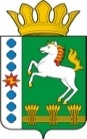 КОНТРОЛЬНО-СЧЕТНЫЙ ОРГАН ШАРЫПОВСКОГО РАЙОНАКрасноярского краяЗаключениена проект Постановления администрации Шарыповского района «О внесении изменений в Постановление администрации Шарыповского района от 30.10.2013      № 841-п «Об утверждении муниципальной программы Шарыповского района «Социальная поддержка граждан Шарыповского района»                                               11 июля  2016 год 						                         № 69Настоящее экспертное заключение подготовлено Контрольно – счетным органом Шарыповского района на основании ст. 157 Бюджетного  кодекса Российской Федерации, ст. 9 Федерального закона от 07.02.2011 № 6-ФЗ «Об общих принципах организации и деятельности Контрольно – счетных органов субъектов Российской Федерации и муниципальных образований», ст. 15 Решения Шарыповского районного Совета депутатов от 20.09.2012 № 31/289р «О внесении изменений и дополнений в Решение Шарыповского районного Совета депутатов от 21.06.2012 № 28/272р «О создании Контрольно – счетного органа Шарыповского района» (в ред. от 20.03.2014 № 46/536р от 25.09.2014 № 51/573р) и в соответствии со стандартом организации деятельности Контрольно-счетного органа Шарыповского района СОД 2 «Организация, проведение и оформление результатов финансово-экономической экспертизы проектов Решений Шарыповского районного Совета депутатов и нормативно-правовых актов по бюджетно-финансовым вопросам и вопросам использования муниципального имущества и проектов муниципальных программ» утвержденного приказом Контрольно-счетного органа Шарыповского района от 16.12.2013 № 29.Представленный на экспертизу проект Постановления администрации Шарыповского района «О внесении изменений в Постановление администрации Шарыповского района от 30.10.2013 № 841-п «Об утверждении муниципальной программы «Социальная поддержка граждан Шарыповского района»   направлен в Контрольно – счетный орган Шарыповского района 07 июля 2016 года, разработчиком данного проекта Постановления является Управление социальной защиты населения администрации Шарыповского района.Основанием для разработки муниципальной программы являются:- статья 179 Бюджетного кодекса Российской Федерации;- Постановление администрации Шарыповского района от 30.07.2013 № 540-п «Об утверждении Порядка принятия решений о разработке  муниципальных программ Шарыповского района, их формировании и реализации»;- Распоряжение администрации Шарыповского района от 02.08.2013  № 258-р «Об утверждении перечня муниципальных программ Шарыповского района» (в ред. от 29.07.2014 № 293а-р).Мероприятие проведено с 08-11 июля 2016 года.В ходе подготовки заключения Контрольно – счетным органом Шарыповского района были проанализированы следующие материалы:- проект Постановления администрации Шарыповского района «О внесении изменений в Постановление администрации Шарыповского района от 30.10.2013 № 841-п «Об утверждении муниципальной программы «Социальная поддержка граждан Шарыповского района»;-  паспорт муниципальной программы «Социальная поддержка граждан Шарыповского района»;Ответственный исполнитель муниципальной программы является Управление социальной защиты населения администрации Шарыповского района.Соисполнитель муниципальной программы  Муниципальное казенное учреждение «Управление культуры и муниципального архива Шарыповского района».Перечень подпрограмм муниципальной программы:Повышения качества жизни отдельных категорий граждан, степень их  социальной защищённости.Социальная поддержка семей, имеющих детей.Обеспечение социальной поддержки граждан  на оплату жилого помещения коммунальных услуг.Повышение качества и доступности социальных услуг населению.Обеспечение реализации муниципальной программы.Целью Программы является:-полное и своевременное исполнение переданных  государственных полномочий по предоставлению мер социальной поддержки населения;- повышение качества и доступности предоставления услуги по социальному обслуживанию.Задачи муниципальной программы:Предоставление мер социальной поддержки отдельным категориям граждан.Создание благоприятных условий для функционирования института семьи, рождения детей.Обеспечение потребностей граждан пожилого возраста, инвалидов, включая детей-инвалидов, семей и детей в социальном обслуживании.Создание условий эффективного развития сферы социальной поддержки и социального обслуживания населения Шарыповского района.Рассмотрев представленные материалы к проекту Постановления муниципальной программы «Социальная поддержка граждан Шарыповского района»  установлено следующее:1. В соответствии с проектом паспорта муниципальной программы  «Социальная поддержка граждан Шарыповского района» вносятся изменения в части  ресурсного обеспечения муниципальной программы,  после внесения изменений строка будет читаться:              Увеличение объемов бюджетных ассигнований муниципальной программы на 2016 год происходит за счет внебюджетных средств в сумме 852,52 тыс. руб. или на 170,5% .          2. В соответствии с паспортом подпрограммы 1 «Повышение качества жизни отдельных категорий граждан, степени их социальной защищенности» вносится изменения в части уточнения целевого показателя «Доля граждан, получающих социальную помощь от числа граждан, обратившихся за ее получением" с 80% до 95% в соответствии с фактическим исполнением в 2015 году согласно методике расчета показателя.        3. В соответствии с паспортом подпрограммы  2  «Социальная поддержка семей, имеющих детей» вносятся изменения в части  изменение целевой статьи расходов с 0220002750 «Обеспечение бесплатного проезда детей до места нахождения детских оздоровительных лагерей и обратно» в соответствии с законом Красноярского края от 09.12.10 № 11-5393 «О социальной поддержки семей имеющих детей в Красноярском крае с учетом расходов на доставку и пересылку» на целевую статью расходов 0220006400 «Субвенции бюджетам муниципальных  образований на обеспечение бесплатного проезда детей и лиц, сопровождающих организованные группы детей, до места нахождения загородных оздоровительных лагерей и обратно» (в соответствии с Законом края от 7 июля 2009 года № 8-3618 «Об обеспечении прав детей на отдых, оздоровление и занятость в Красноярском крае»).         4. В соответствии с паспортом подпрограммы  4  «Повышение качества и доступности социальных услуг граждан» вносятся изменения в части  ресурсного обеспечения подпрограммы,  после внесения изменений строка будет читаться: Увеличение объемов бюджетных ассигнований в 2016 год на реализацию подпрограммы  4 муниципальной программы за счет внебюджетных источников составило в сумме 852,52 тыс. руб. или 1,19  % из них:    -  Увеличение внебюджетных средств на 1 000 000,00 руб. согласно Договора пожертвования от 04.04.2016 № Б-16-0511/225 ОАО «Э.ОН Россия» «Березовская ГРЭС» на приобретение для малоимущих инвалидов компьютеров с модемами и компенсации расходов на социальное такси для детей-инвалидов, расходов на проведение фестиваля инвалидов;   -   Уменьшение плановых поступлений от оказания платных услуг в сумме 147 479,79 руб.  в том числе:      - поступление от приносящей доход деятельности - платные социальные услуги уменьшились на 134 000,00 руб., в связи с тем, что из перечня платных дополнительных услуг исключены – уборка и содержание помещений, ксерокопирование и парикмахерские услуги. Увеличение величины прожиточного минимума влияет на изменение количества получателей социальных услуг на бесплатной основе.    -   договор временного пользования от 11.01.2016 № 1 КГБУЗ «Шарыповская районная больница» заключен на 13 479,79 рублей меньше, чем было предусмотрено в ПФХД МБУ «КЦСОН» (оптимизация расходов на содержание здания МБУ «КЦСОН»)Уточнены целевые показатели, из них:«Охват граждан пожилого возраста и инвалидов всеми видами социального обслуживания на дому (на 1000 пенсионеров)» с 55 чел. до 61 чел.;«Удельный вес обоснованных жалоб на качество предоставления услуг учреждением социального обслуживания населения к общему количеству получателей данных услуг в календарном году» с значения «не более 0,1» до 0;«Доля граждан, получивших социальные услуги в учреждениях социального обслуживания населения, в общем числе граждан, обратившихся за их получением» с 99,9% до 100%.;«Среднемесячная номинальная начисленная заработная плата работников муниципального учреждения социального обслуживания населения» с 15 300,00 рублей до 17 186,80 рублей.         5. В соответствии с паспортом подпрограммы  5  «Обеспечение реализации муниципальной программы» вносятся изменения в части  ресурсного обеспечения подпрограммы,  после внесения изменений строка будет читаться:Уточнены целевые показатели «Уровень исполнения субвенций на реализацию переданных государственных полномочий края» с значения «не менее 97,0%» до 99,9% и «Удельный вес обоснованных жалоб к числу граждан, которым предоставлены государственные и муниципальные услуги по социальной поддержке в календарном году» с значения «не более 0,1» до 0.            Изменения в муниципальную программу внесены с целью приведение в соответствие  с действующим законом Красноярского края от 21.04.2016 №10-4457 «О внесении изменений в Закон края «О краевом бюджете на 2016 год и плановый период 2017-2018 годов», приведения перечня платных социальных услуг  в соответствие с Постановлением Правительства Красноярского края от 17.12.2014 № 600-п «Об утверждении Порядка предоставления социальных услуг», Постановлением Правительства Красноярского края от 17.12.2014 № 603-п «Об утверждении размера платы за предоставление социальных услуг и порядка ее взимания», уточнение целевых показателей в соответствии с фактическим исполнением за 2015 год.          При проверке правильности планирования и составления проекта Постановления  нарушений не установлено.         На основании выше изложенного Контрольно – счетный орган Шарыповского района предлагает принять проект Постановления администрации Шарыповского района «О внесении изменений в Постановление администрации Шарыповского района от 30.10.2013 № 841-п «Об утверждении муниципальной программы «Социальная поддержка граждан Шарыповского района».ПредседательКонтрольно – счетного органа                                                               Г.В. СавчукИнформация по ресурсному обеспечению программы, в том числе в разбивке по источникам финансирования по годам реализации  муниципальной  программы Предыдущая редакцияПредлагаемая редакция (проект Постановления)Информация по ресурсному обеспечению программы, в том числе в разбивке по источникам финансирования по годам реализации  муниципальной  программы Планируемое  финансирование программных мероприятий  составляет 166  474,94 тыс. руб., в том числе за счет средств:федерального бюджета 5 833,82 тыс. руб., из них:2014 год – 5 833,82 тыс. руб.;2015 год – 0,00 тыс. руб.;2016 год – 0,00 тыс. руб.;2017 год – 0,00 тыс. руб.;2018 год-  0,00 тыс. руб.краевой бюджет  152 052,03 тыс. руб., из них:2014 год – 75 634,33 тыс. руб.;2015 год – 18 371,90 тыс. руб.;2016 год – 19 348,60 тыс. руб.; 2017 год – 19 348,60 тыс. руб.;2018 год – 19 348,60 тыс. руб.районного бюджета 3 893,60 тыс. руб. из них:2014 год – 1 246,77 тыс. руб.;2015 год – 671,93 тыс. руб.;2016 год – 658,30 тыс. руб.; 2017 год – 658,30 тыс. руб.;2018 год – 658,30 тыс. руб.внебюджетные средства 4 695,49 тыс. руб. из них:2014 год – 1 527,10 тыс. руб.;2015 год – 1668,39,00 тыс. руб.;2016 год – 500,00 тыс. руб.; 2017 год – 500,00  тыс. руб.;2018 год – 500,00 тыс. руб.Планируемое  финансирование программных мероприятий  составляет 167 327,46 тыс. руб., в том числе за счет средств:федерального бюджета 5 833,82 тыс. руб., из них:2014 год – 5 833,82 тыс. руб.;2015 год – 0,00 тыс. руб.;2016 год – 0,00 тыс. руб.;2017 год – 0,00 тыс. руб.;2018 год- 0,00 тыс. руб.краевой бюджет  152 052,03 тыс. руб., из них:2014 год – 75 634,33 тыс. руб.;2015 год – 18 371,90 тыс. руб.;2016 год – 19 348,60 тыс. руб.; 2017 год – 19 348,60 тыс. руб.;2018 год – 19 348,60 тыс. руб.районного бюджета 3 893,60 тыс. руб. из них:2014 год – 1 246,77 тыс. руб.;2015 год – 671,93 тыс. руб.;2016 год – 658,30 тыс. руб.; 2017 год – 658,30 тыс. руб.;2018 год – 658,30 тыс. руб.внебюджетные средства 5 548,01 тыс. руб. из них:2014 год – 1 527,10 тыс. руб.;2015 год – 1 668,39  тыс. руб.;2016 год – 1 352,52 тыс. руб.; 2017 год – 500,00  тыс. руб.;2018 год – 500,00 тыс. руб.Объем  и источники финансирования подпрограммы на период действия подпрограммы с указанием на источники финансирования по годам реализации подпрограммы Предыдущая редакцияПредлагаемая редакция (проект Постановления)Объем  и источники финансирования подпрограммы на период действия подпрограммы с указанием на источники финансирования по годам реализации подпрограммы Планируемое  финансирование программных мероприятий  составляет 71 244,48 тыс. руб., в том числе за счет средств:краевой бюджет  66 391,70 тыс. руб., из них:2014 год – 12 572,00 тыс. руб.;2015 год – 12 771,00 тыс. руб.;2016 год – 13 682,90 тыс. руб.; 2017 год – 13 682,90 тыс. руб.;2018 год – 13682,90 тыс. руб.районного бюджета 157,29 тыс. руб. из них:2014 год – 157,29 тыс. руб.;2015 год – 0,00 тыс. руб.;2016 год – 0,00 тыс. руб.; 2017 год – 0,00 тыс. руб.;2018 год – 0,00 тыс. руб.внебюджетные средства 4 695,49 тыс. руб. из них:2014 год – 1 527,10 тыс. руб.;2015 год – 1668,39,00 тыс. руб.;2016 год – 500,00 тыс. руб.; 2017 год – 500,00  тыс. руб.;2018 год – 500,00  тыс. руб.Планируемое  финансирование программных мероприятий  составляет 72 096,99 тыс. руб., в том числе за счет средств:краевой бюджет  66 391,70 тыс. руб., из них:2014 год – 12 572,00 тыс. руб.;2015 год – 12 771,00 тыс. руб.;2016 год – 13 682,90 тыс. руб.; 2017 год – 13 682,90 тыс. руб.;2018 год – 13682,90 тыс. руб.районного бюджета 157,29 тыс. руб. из них:2014 год – 157,29 тыс. руб.;2015 год – 0,00 тыс. руб.;2016 год – 0,00 тыс. руб.; 2017 год – 0,00 тыс. руб.;2018 год – 0,00 тыс. руб.внебюджетные средства 5 548,01 тыс. руб. из них:2014 год – 1 527,10 тыс. руб.;2015 год – 1668,39 тыс. руб.;2016 год – 1352,52 тыс. руб.; 2017 год – 500,00  тыс. руб.;                                 2018 год – 500,00  тыс. руб.  